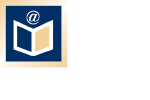 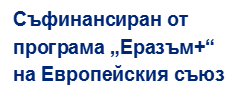 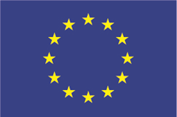 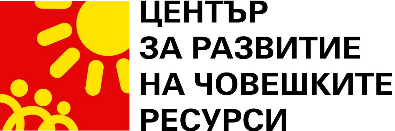 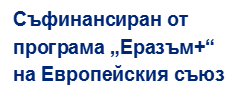 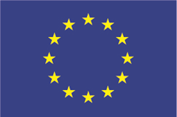 Среща на тема:Новите цели на Европейското пространство за висше образование и резултатите, постигнати по проект BGTITHE – „Иновативни инструменти за подобряване уменията на преподавателите във висшите училища за повишаване на качеството на висшето образование в България“26 март 2019 г., гр. СофияНационален студентски домНационален студентски домНационален студентски дом26 март 2019 г., вторник26 март 2019 г., вторник26 март 2019 г., вторник9:30 – 10:00Регистрация на участниците Регистрация на участниците 10:00 – 10:05Откриване на срещатад-р Ивана Радоновадържавен експерт в дирекция „Висше образование“наМинистерството на образованието и науката и ръководител на проект BGTITHE10.05 – 10:10Приветствие към участниците в срещата Красимир Вълчевминистър на  образованието и науката10:10 – 10:15„Добре дошли“Яна Вангеловапредседател на Националното представителство на студентските съвети10:15 – 10:30 Как резултатите от проект BGTITHE се оказаха сред водещите цели на Европейското пространство за висше образование за периода 2018-2020 г. д-р Ивана Радоновадържавен експерт в дирекция „Висше образование“ наМинистерството на образованието и науката и ръководител на проект BGTITHE10:30 – 10:40Какво иска бизнесът от преподавателите във висшите училища - препоръки от представители на пазара на трудаГергана Андреева председател на Фондация на бизнеса за образованието и болонски експерт 10:40 – 11:10Как проект BGTITHE катализира ръководствата на ХТМУ, Медицинския университет – Плевен и Русенския университет „Ангел Кънчев“ да предприемат стъпки за подобряване уменията на преподавателите във висшите училища Проф. Сеня Терзиевазаместник-ректор на ХТМУ и болонски експерт11:10 – 11:20Признаването на дипломи за висше образование в европейски и глобален аспект Ваня Грашкинаизпълнителен директор на НАЦИД и болонски експерт 11:10 – 11:20Осигуряване на качеството – водеща цел на Европейското пространство за висше образованиеПроф. Сийка Костова-Чавдаровапредставител на Националната агенция за оценяване и акредитация11:20 – 11:30Социалното измерение на висшето образование – новото предизвикателство пред младите хора в БългарияЯна Вангелова и Васил СиляновскиНационално представителство на студентските съвети11:30 – 12:00Дискусия и закриване на срещатаДискусия и закриване на срещата12:00 – 12:30Обеден коктейлОбеден коктейл